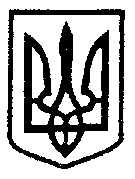 МІНІСТЕРСТВО ОСВІТИ І НАУКИ УКРАЇНИНАКАЗм. Київ15.12.2015									                   № 1293 Про проведення ІІІ етапу Всеукраїнськогоконкурсу-захисту науково-дослідницькихробіт учнів-членів Малої академії наукУкраїни у 2015/2016 навчальному роціВідповідно до пункту 5 розділу ІІІ та пункту 6 розділу VI наказу Міністерства освіти і науки України від 24 березня 2014 р. № 259 «Про  затвердження Правил проведення Всеукраїнського конкурсу-захисту науково-дослідницьких робіт учнів-членів Малої академії наук України», зареєстрованого в Міністерстві юстиції України 11 квітня 2014 р. за № 407/25184, та з метою духовного, творчого, інтелектуального розвитку учнівської молоді, створення умов для формування інтелектуального потенціалу націїНАКАЗУЮ:1. Провести ІІІ етап Всеукраїнського конкурсу-захисту науково-дослідницьких робіт учнів-членів Малої академії наук України                         в 2015/2016 навчальному році (далі – конкурс) в березні – квітні 2016 року в м. Київ відповідно до Правил проведення Всеукраїнського конкурсу-захисту науково-дослідницьких робіт учнів-членів Малої академії наук            України, затверджених наказом Міністерства освіти і науки України                             від 24 березня 2014 р. № 259, зареєстрованих у Міністерстві юстиції     України 11 квітня 2014 р. за № 407/25184.2. Затвердити як такі, що додаються:1) склад організаційного комітету III етапу конкурсу;2) перелік наукових відділень і секцій, в яких проводиться III етап конкурсу, та базових дисциплін.3. Департаментам (управлінням) освіти і науки обласних, Київської міської державних адміністрацій:3.1. Провести І і ІІ етапи конкурсу в такі строки:до 10 лютого 2016 року – І етап конкурсу;до 25 лютого 2016 року – II етап конкурсу.3.2. Організувати подання науково-дослідницьких робіт до оргкомітету ІІІ етапу конкурсу до 7 березня 2016 року.3.3. Забезпечити участь команд від територіальних відділень Малої академії наук України у III етапі конкурсу.4. Призначити відповідальними за проведення ІІІ етапу конкурсу в наукових відділеннях:директора Національного центру «Мала академія наук України» Лісового О. В. – літературознавства, фольклористики та мистецтвознавства; мовознавства; філософії та суспільствознавства; наук про Землю; технічних наук; фізики і астрономії; математики; економіки; комп’ютерних наук.директора Українського державного центру туризму і краєзнавства учнівської молоді Савченко Н. В. – історії;директора Національного еколого-натуралістичного центру учнівської молоді Вербицького В. В. – хімії та біології, екології та аграрних наук.5. Національному центру «Мала академія наук України» (Лісовий О. В.):5.1. Провести ІІІ етап конкурсу в березні – квітні 2016 року в м. Київ, забезпечити належні умови для роботи журі, наукових відділень і секцій.5.2. Підбити підсумки III етапу конкурсу не пізніше ніж через 
20 календарних днів після його закінчення.6. Департаменту економіки та фінансування (Даниленко С.В.) забезпечити фінансування III етапу конкурсу в межах доведених лімітів бюджетних асигнувань.7. Контроль за виконанням наказу залишаю за собою.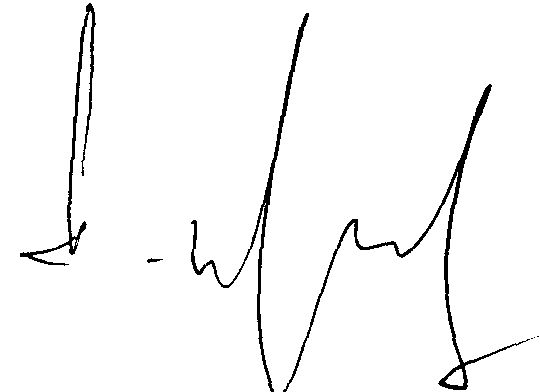 Міністр							          С. М. КвітЗАТВЕРДЖЕНОНаказ Міністерства освітиі науки Українивід 15 грудня 2015 № 1293Складорганізаційного комітету III етапу Всеукраїнського конкурсу-захисту науково-дослідницьких робіт учнів-членів Малої академії наук Україниу 2015/2016 навчальному роціЧлени організаційного комітету:ЗАТВЕРДЖЕНОНаказ Міністерства освітиі науки Українивід 15 грудня 2015  № 1293Перелік наукових відділень і секцій, в яких проводиться III етап Всеукраїнського конкурсу-захисту науково-дослідницьких робіт учнів-членів Малої академії наук Україниу 2015/2016 навчальному році, та базових дисциплінПродовження додаткаПродовження додаткаКвітСергійМиронович– голова організаційного комітету, Міністр освіти і науки України, голова організаційного комітету;ДовгийСтаніславОлексійович– співголова організаційного комітету, Президент Малої академії наук України;НаумовецьАнтонГригорович– співголова організаційного комітету, віце-президент Національної академії наук України, академік Національної академії наук України;Пещеріна Тетяна Вікторівна– секретар організаційного комітету, заступник директора Національного центру «Мала академія наук України».АндрущенкоВіктор Петрович– академік Національної академії педагогічних наук України, ректор Національного педагогічного університету імені М. П. Драгоманова, доктор філософських наук 
(за згодою);Бар’яхтарВікторГригорович– академік Національної академії наук України, директор Інституту магнетизму Національної академії наук України та Міністерства освіти і науки України, куратор наукового відділення фізики і астрономії Малої академії наук України (за згодою);ВербицькийВолодимирВалентинович– директор Національного еколого-натуралістичного центру учнівської молоді, доктор педагогічних наук, керівник наукових відділень Малої академії наук України: хімії та біології, екології та аграрних наук;ГальченкоСергійАнастасійович– кандидат філологічних наук, заступник директора Інституту літератури імені Т. Г. Шевченка Національної академії наук України, куратор наукових відділень літературознавства, фольклористики та мистецтвознавства; мовознавства Малої академії наук України (за згодою);ГрінченкоВікторТимофійович– академік Національної академії наук України, директор Інституту гідромеханіки Національної академії наук України, куратор наукового відділення технічних наук Малої академії наук України (за згодою);Губерський ЛеонідВасильович– академік Національної академії наук України, ректор Київського національного університету імені Тараса Шевченка, доктор філософських наук (за згодою);ЗгуровськийМихайло Захарович – академік Національної академії наук України, Академії педагогічних наук України, ректор Національного технічного університету України «Київський політехнічний інститут» (за згодою);КухарВалерійПавлович– академік Національної академії наук України, директор Інституту біоорганічної хімії та нафтохімії Національної академії наук України, куратор наукових відділень Малої академії наук України: хімії та біології, екології та аграрних наук (за згодою);ЛісовийОксенВасильович– директор Національного центру «Мала академія наук України», кандидат філософських наук, керівник наукових відділень Малої академії наук України: фізики і астрономії, математики, економіки, технічних наук, комп’ютерних наук, літературознавства, фольклористики та мистецтвознавства, мовознавства, філософії та суспільствознавства, наук про Землю;РедькоВолодимирНикифорович– академік Національної академії наук України, куратор наукового відділення комп’ютерних наук Малої академії наук України (за згодою);СавченкоНаталіяВолодимирівна– директор Українського державного центру туризму і краєзнавства учнівської молоді, керівник наукового відділення історії Малої академії наук України;СамойленкоАнатолійМихайлович– академік Національної академії наук України, директор Інституту математики Національної академії наук України, куратор наукового відділення математики Малої академії наук України (за згодою);Геєць Валерій Михайлович– академік Національної академії наук України, директор Державної установи «Інститут економіки та прогнозування НАН України», куратор наукового відділення економіки Малої академії наук України (за згодою);Попович Мирослав Володимирович– академік Національної академії наук України, директор Інституту філософії Національної академії наук України, куратор наукового відділення філософії та суспільствознавства Малої академії наук України (за згодою);СмолійВалерійАндрійович– академік Національної академії наук України, директор Інституту історії Національної академії наук України, куратор наукового відділення історії Малої академії наук України (за згодою);СередницькаАллаДмитрівна– начальник відділу позашкільної освіти, виховної роботи та захисту прав дитини Міністерства освіти і науки України;СтаростенкоВіталійІванович– академік Національної академії наук України, директор Інституту геофізики імені С. І. Субботіна Національної академії наук України, куратор наукового відділення наук про Землю Малої академії наук України (за згодою).Наукове відділенняСекціяБазова дисциплінаІ. Літературознавства, фольклористики та мистецтвознавства1. Українська літератураУкраїнська мова та літератураІ. Літературознавства, фольклористики та мистецтвознавства2. Зарубіжна літератураУкраїнська мова та література, зарубіжна література (за вибором)І. Літературознавства, фольклористики та мистецтвознавства3. Російська літератураРосійська мова, зарубіжна література (за вибором)І. Літературознавства, фольклористики та мистецтвознавства4. ФольклористикаУкраїнська мова та література І. Літературознавства, фольклористики та мистецтвознавства5. МистецтвознавствоУкраїнська мова та літератураІ. Літературознавства, фольклористики та мистецтвознавства6. Літературна творчістьУкраїнська мова та літератураІІ. Мовознавства1. Українська моваУкраїнська мова та літератураІІ. Мовознавства2. Російська моваРосійська моваІІ. Мовознавства3. Іспанська моваІспанська моваІІ. Мовознавства4. Англійська моваАнглійська моваІІ. Мовознавства5. Німецька моваНімецька моваІІ. Мовознавства6. Французька моваФранцузька моваІІІ. Філософії та суспільствознавства1. ФілософіяІсторія УкраїниІІІ. Філософії та суспільствознавства2. СоціологіяІсторія УкраїниІІІ. Філософії та суспільствознавства3. ПравознавствоІсторія УкраїниІІІ. Філософії та суспільствознавства4. Теологія, релігієзнавство та історія релігіїІсторія України5. ПедагогікаУкраїнська мова та література6. ЖурналістикаУкраїнська мова та літератураIV. Історії1. Історія УкраїниІсторія УкраїниIV. Історії2. АрхеологіяІсторія УкраїниIV. Історії3. Історичне краєзнавствоІсторія УкраїниIV. Історії4. ЕтнологіяІсторія УкраїниIV. Історії5. Всесвітня історіяІсторія УкраїниV. Наук про Землю1. Географія та ландшафтознавствоГеографіяV. Наук про Землю2. Геологія, геохімія та мінералогіяГеографіяV. Наук про Землю3. Кліматологія та метеорологіяГеографіяV. Наук про Землю4. ГідрологіяГеографіяVІ. Технічних наук1. Технологічні процеси та перспективні технологіїФізика, математика (за вибором)VІ. Технічних наук2. Електроніка та приладобудуванняФізика, математика (за вибором)VІ. Технічних наук3. МатеріалознавствоФізика, математика (за вибором)VІ. Технічних наук4. Авіа- та ракетобудування, машинобудування і робототехнікаФізика, математика (за вибором)VІ. Технічних наук5. Інформаційно-телекомунікаційні системи та технологіїФізика, математика (за вибором)VІ. Технічних наук6. Екологічно безпечні технології та ресурсозбереженняФізика, математика (за вибором)VІ. Технічних наук7. Науково-технічна творчість та винахідництвоФізика, математика (за вибором)VІІ. Комп’ютерних наук1. Комп’ютерні системи та мережіМатематикаVІІ. Комп’ютерних наук2. Безпека інформаційних та телекомунікаційних системМатематикаVІІ. Комп’ютерних наук3. Технології програмуванняМатематикаVІІ. Комп’ютерних наук4. Інформаційні системи, бази даних та системи штучного інтелектуМатематикаVІІ. Комп’ютерних наук5. Internet-технології та WEB дизайнМатематикаVІІ. Комп’ютерних наук6. Мультимедійні системи, навчальні та ігрові програмиМатематикаVIІІ. Математики1. МатематикаМатематикаVIІІ. Математики2. Прикладна математикаМатематикаVIІІ. Математики3. Математичне моделюванняМатематикаIX. Фізики і астрономії1. Теоретична фізикаФізикаIX. Фізики і астрономії2. Експериментальна фізикаФізикаIX. Фізики і астрономії3. Астрономія та астрофізикаФізикаIX. Фізики і астрономії4. Аерофізика та космічні дослідженняФізикаX. Економіки1. Економічна теорія та історія економічної думкиМатематикаX. Економіки2. Мікроекономіка та макроекономікаМатематикаX. Економіки3. Фінанси, грошовий обіг і кредитМатематикаXI. Хімії та біології1. Загальна біологіяБіологія, хімія(за вибором)XI. Хімії та біології2. Біологія людиниБіологія, хімія(за вибором)XI. Хімії та біології3. Зоологія, ботанікаБіологія, хімія(за вибором)XI. Хімії та біології4. МедицинаБіологія, хімія, фізика(за вибором)XI. Хімії та біології5. ВалеологіяБіологія, хімія (за вибором)XI. Хімії та біології6. ПсихологіяБіологія, історія України (за вибором)XI. Хімії та біології7. ХіміяХіміяХІI. Екології та аграрних наук1. ЕкологіяБіологія, хімія, українська мова (за вибором)ХІI. Екології та аграрних наук2. Охорона довкілля та раціональне природокористуванняБіологія, хімія, іноземна мова (за вибором)ХІI. Екології та аграрних наук3. АгрономіяБіологія, хімія(за вибором)ХІI. Екології та аграрних наук4. Ветеринарія та зоотехніяБіологія, хімія (за вибором)ХІI. Екології та аграрних наук5. ЛісознавствоБіологія, математика(за вибором)ХІI. Екології та аграрних наук6. Селекція та генетикаБіологія, математика(за вибором)